Tableau de résultats Des mesures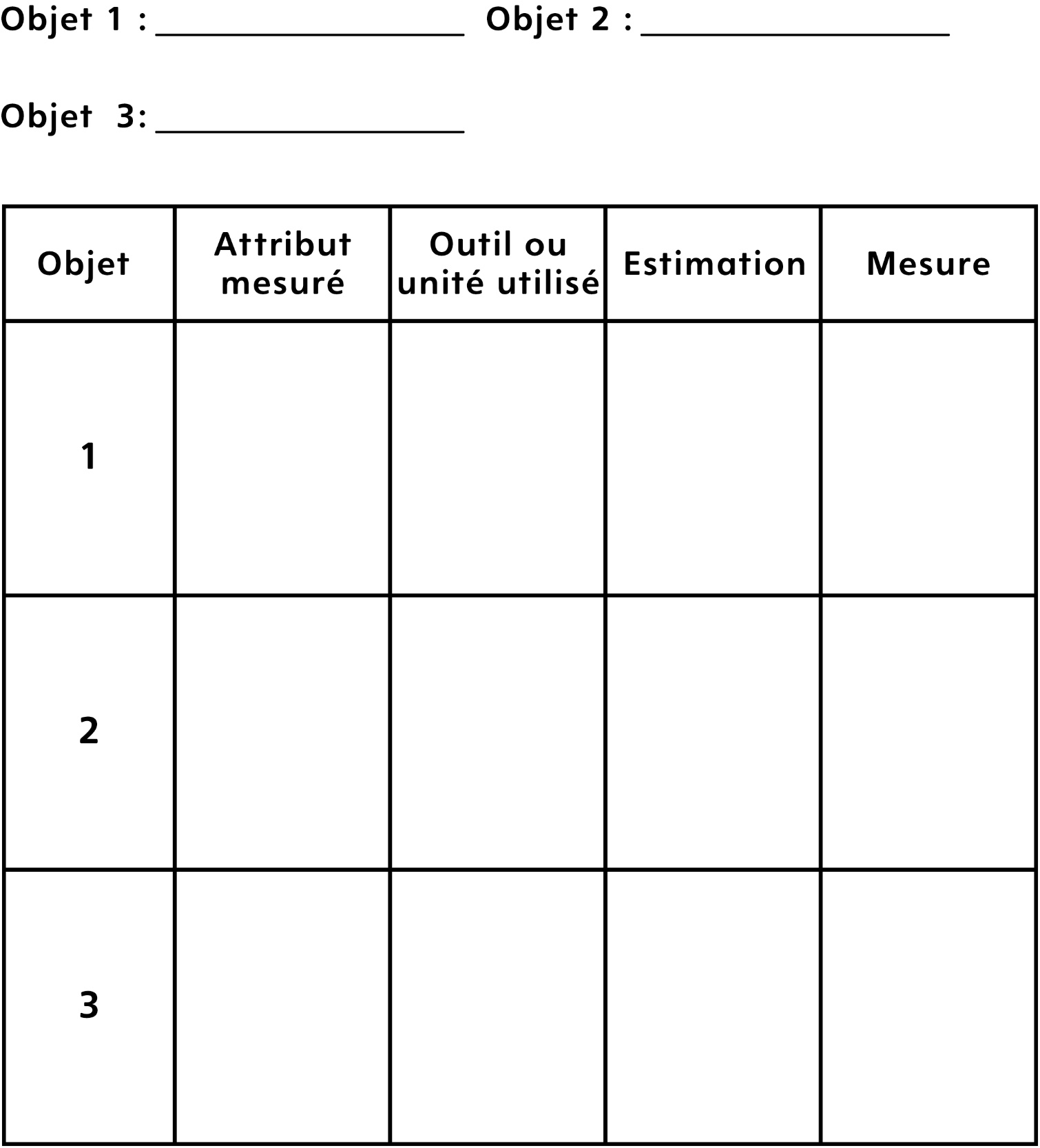 Tableau de résultats Des mesuresÉcris une chose à laquelle tu dois te rappeler quand tu prends des mesures :Longueur :											Distance autour : 									